ggf. ergänzende Hinweise und Erläuterungen (z. B. anteilige Gemeinkosten) siehe RückseiteHiermit wird für das Projekt bestätigt, dass keine weiteren Mittel als im Finanzierungsplan angegeben beantragt worden sind oder beantragt werden. Grundsätzlich ist eine Förderung durch andere Finanzdienstleister ausgeschlossen. Eine Projektförderung durch andere Kreditinstitute bzw. deren 
Verbundpartner / Gesellschaften gibt es nicht bzw. ist im Finanzierungsplan exakt beschrieben.Werden falsche oder unvollständige Angaben gemacht oder wird der Finanzierungsplan nicht eingehalten, ist die BürgerStiftung Northeim zum 
Widerruf bzw. zur Rückforderung der beantragten Zuwendung berechtigt.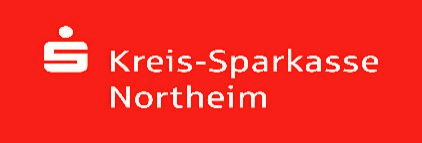 BEWERBUNG	#gemeinsamkulturfoerdern 2022FINANZPLANUNGBEWERBUNG	#gemeinsamkulturfoerdern 2022FINANZPLANUNGBEWERBUNG	#gemeinsamkulturfoerdern 2022FINANZPLANUNGBEWERBUNG	#gemeinsamkulturfoerdern 2022FINANZPLANUNG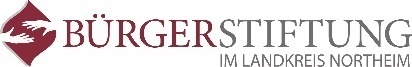 Bitte dieses Formular mit Ihrer Bewerbung online bis zum 31. Mai 2022
an die BürgerStiftung Northeim senden: info@buergerstiftung-northeim.deBitte dieses Formular mit Ihrer Bewerbung online bis zum 31. Mai 2022
an die BürgerStiftung Northeim senden: info@buergerstiftung-northeim.deBitte dieses Formular mit Ihrer Bewerbung online bis zum 31. Mai 2022
an die BürgerStiftung Northeim senden: info@buergerstiftung-northeim.deBitte dieses Formular mit Ihrer Bewerbung online bis zum 31. Mai 2022
an die BürgerStiftung Northeim senden: info@buergerstiftung-northeim.deProjekttitel:Projekttitel:Projekttitel:Projekttitel:Projekttitel:Projekttitel:Projekttitel:Sollten Sie nach § 15 Umsatzsteuergesetz (UStG) berechtigt sein, Vorsteuer abzuziehen, dann geben Sie bitte nur die Netto-Beträge an.Sollten Sie nach § 15 Umsatzsteuergesetz (UStG) berechtigt sein, Vorsteuer abzuziehen, dann geben Sie bitte nur die Netto-Beträge an.Sollten Sie nach § 15 Umsatzsteuergesetz (UStG) berechtigt sein, Vorsteuer abzuziehen, dann geben Sie bitte nur die Netto-Beträge an.Sollten Sie nach § 15 Umsatzsteuergesetz (UStG) berechtigt sein, Vorsteuer abzuziehen, dann geben Sie bitte nur die Netto-Beträge an.Sollten Sie nach § 15 Umsatzsteuergesetz (UStG) berechtigt sein, Vorsteuer abzuziehen, dann geben Sie bitte nur die Netto-Beträge an.Sollten Sie nach § 15 Umsatzsteuergesetz (UStG) berechtigt sein, Vorsteuer abzuziehen, dann geben Sie bitte nur die Netto-Beträge an.Sollten Sie nach § 15 Umsatzsteuergesetz (UStG) berechtigt sein, Vorsteuer abzuziehen, dann geben Sie bitte nur die Netto-Beträge an.1. Ausgaben1. Ausgaben1. Ausgaben1. Ausgaben1. Ausgaben1. AusgabenEuro1.2.3.4.5.6.7.8.GesamtausgabenGesamtausgabenGesamtausgabenGesamtausgabenGesamtausgaben2. Einnahmen2. Einnahmen2. Einnahmen2. Einnahmen2. Einnahmen2. EinnahmenEuro1.Eigenmittel (bare Mittel der Antragstellerin oder des Antragstellers aus Rücklagen/Haushaltsmitteln/Mitgliedsbeiträgen)Eigenmittel (bare Mittel der Antragstellerin oder des Antragstellers aus Rücklagen/Haushaltsmitteln/Mitgliedsbeiträgen)Eigenmittel (bare Mittel der Antragstellerin oder des Antragstellers aus Rücklagen/Haushaltsmitteln/Mitgliedsbeiträgen)Eigenmittel (bare Mittel der Antragstellerin oder des Antragstellers aus Rücklagen/Haushaltsmitteln/Mitgliedsbeiträgen)Eigenmittel (bare Mittel der Antragstellerin oder des Antragstellers aus Rücklagen/Haushaltsmitteln/Mitgliedsbeiträgen)2.Eigenhilfe    (z. B. unbare Eigenleistungen der Antragstellerin oder des Antragstellers)Eigenhilfe    (z. B. unbare Eigenleistungen der Antragstellerin oder des Antragstellers)Eigenhilfe    (z. B. unbare Eigenleistungen der Antragstellerin oder des Antragstellers)Eigenhilfe    (z. B. unbare Eigenleistungen der Antragstellerin oder des Antragstellers)Eigenhilfe    (z. B. unbare Eigenleistungen der Antragstellerin oder des Antragstellers)3.4.Förderer/Sponsoren/Spender:Förderer/Sponsoren/Spender:Förderer/Sponsoren/Spender:Förderer/Sponsoren/Spender:Förderer/Sponsoren/Spender:5.  beantragt
  in Aussicht gestellt   bewilligt6.  beantragt
  in Aussicht gestellt   bewilligt7.  beantragt
  in Aussicht gestellt   bewilligt8.Beantragte Förderung bei der BürgerStiftung Northeim aus der Aktion 
#gemeinsamkulturfoerdern 2022Beantragte Förderung bei der BürgerStiftung Northeim aus der Aktion 
#gemeinsamkulturfoerdern 2022Beantragte Förderung bei der BürgerStiftung Northeim aus der Aktion 
#gemeinsamkulturfoerdern 2022Beantragte Förderung bei der BürgerStiftung Northeim aus der Aktion 
#gemeinsamkulturfoerdern 2022Beantragte Förderung bei der BürgerStiftung Northeim aus der Aktion 
#gemeinsamkulturfoerdern 2022GesamteinnahmenGesamteinnahmenGesamteinnahmenGesamteinnahmenGesamteinnahmen